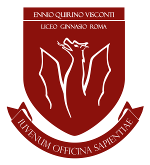 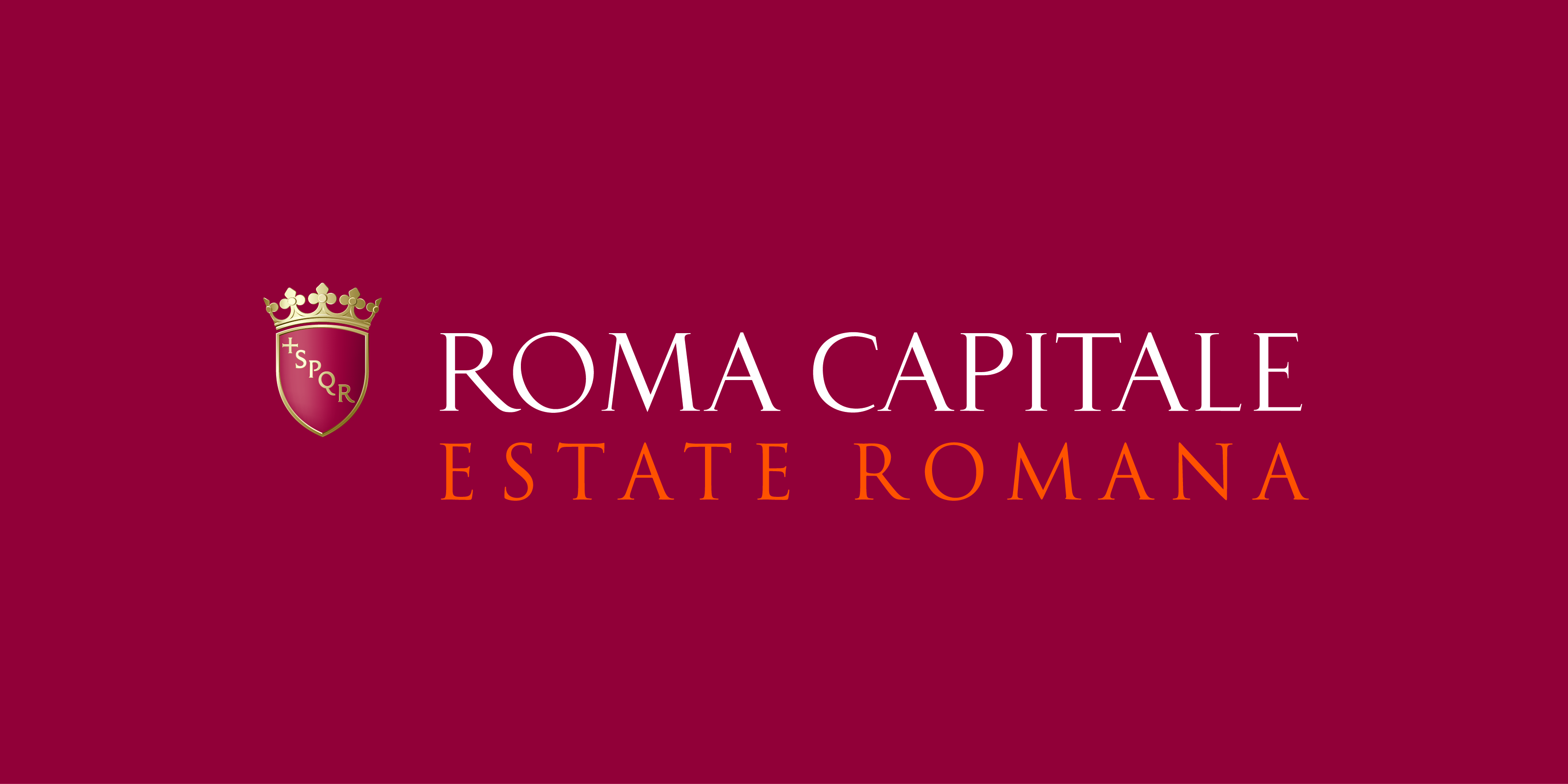 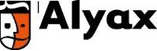 Siamo lieti d’invitarla a:“Il Collegio Romano si apre alla città”spettacoli, visite guidate, concerti e conferenze tutti i giorni, dal 20 al 26 settembre 2013presso il Liceo Ginnasio E.Q. Visconti, in piazza del Collegio Romano, 4ore 20.00‘VITA DI GALILEO di Brecht al Collegio Romano’studio su "Vita di Galileo" di Bertolt Brecht a cura di Marcello Cavanel cortile del Collegio Romanoprima dello spettacolo, alle ore 18 conferenze in Aula Magna e visite guidate al Collegio Romano dopo lo spettacolo, alle 21.30 caconcerti in collaborazione conil Conservatorio di Santa Cecilia, Musica Sapienza ed altri∞∞∞∞∞∞∞∞LICEO GINNASIO E.Q.VISCONTI, Piazza del Collegio Romano, 4 – Romaingresso libero su prenotazione www.alyax.eu 